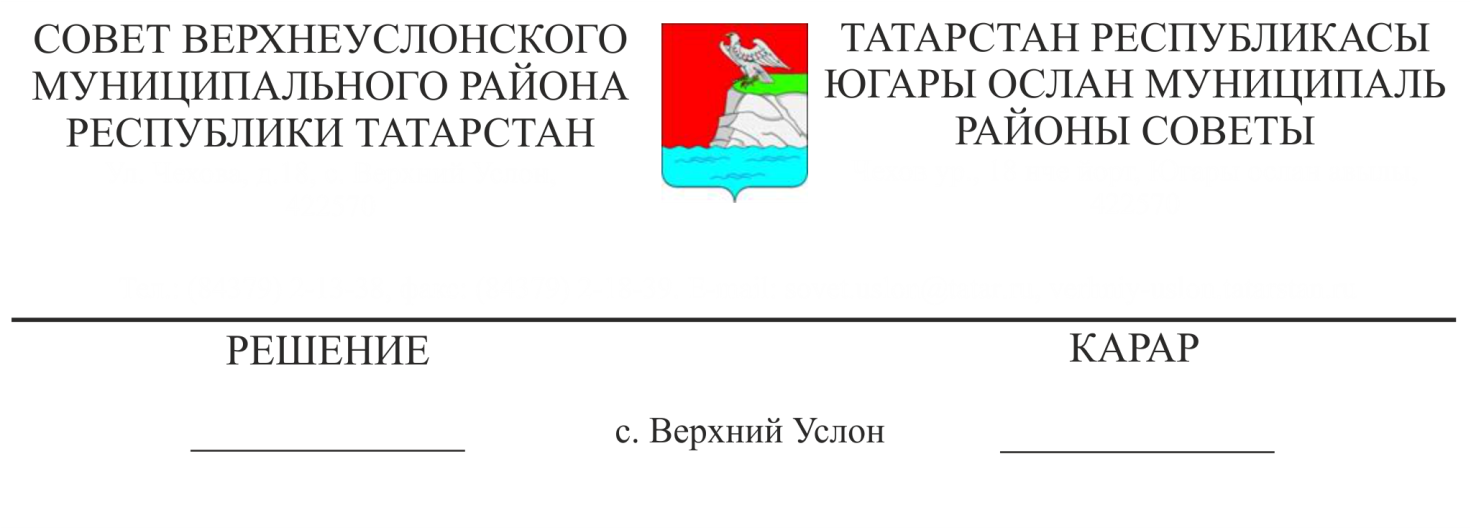 Об обеспечении общественной безопасности и правопорядка на территории Верхнеуслонского муниципального района в 2018 годуЗаслушав и обсудив информацию начальника межмуниципального отдела МВД России «Верхнеуслонский» О.Е. Хохорина «Об обеспечении общественной безопасности и правопорядка на территории Верхнеуслонского муниципального района в 2018 году», руководствуясь Уставом Верхнеуслонского муниципального района, Совет Верхнеуслонского муниципального района решил:Информацию «Об обеспечении общественной безопасности и правопорядка на территории Верхнеуслонского муниципального района в 2018 году»  принять к сведению.Исполнительному комитету Верхнеуслонского муниципального района:- направить усилия на координацию деятельности правоохранительных органов, организаций, предприятий, учреждений различных форм собственности, общественных организаций по укреплению законности и правопорядка в районе.Рекомендовать межмуниципальному отделу МВД России «Верхнеуслонский»:- во взаимодействии с органами местного самоуправления принять неотложные меры, направленные на предупреждение преступлений против личности и имущественных прав граждан, борьбу с коррупцией и должностными преступлениями, охрану общественного порядка;- совершенствовать систему работы по профилактике правонарушений, борьбе с пьянством, алкоголизмом, наркоманией, безнадзорностью несовершеннолетних, незаконной миграцией, по повышению образовательного уровня личного состава, ответственности за выполнение служебного долга.4. Разместить данное решение на официальном сайте Верхнеуслонского муниципального района.Председатель  Совета,Глава Верхнеуслонского муниципального района                                                М.Г. Зиатдинов